Tydzień: Nadeszła wiosnaTemat: Wiosenne buziaki

Cele:
- rozwijanie sprawności manualnejWykonanie krokusa z bibuły. 1. Ćwiczenia w książce, s. 66. Oglądanie zdjęć kwiatów rosnących wiosną. Nazywanie ich (krokusy, sasanki, zawilce, 
pierwiosnki, przylaszczki). Wyjaśnianie, dlaczego są pod ochroną. 2. Słuchanie zagadek o wczesnowiosennych kwiatach, wskazywanie ich na stronie książki. Ludzie zachwyceni łapali się za głowę, gdy zobaczyli w śniegu kwiaty fioletowe. (krokusy) 
Pod lasem, w mroźne marcowe ranki, kwitną pokryte meszkiem, fioletowe… (sasanki) 
W lesie biały dywan kwiatów spotykamy. Jakie to kwiaty? … je nazywamy. (zawilce) 
Piękne niebieskie kwiaty, przy lesie je spotykamy. I od tego miejsca – … nazywamy. (przylaszczkami)3. Układanie z liter nazw kwiatów na dywanie, pod zdjęciami wczesnowiosennych kwiatów: krokusa, zawilca, sasanki (załącznik- krokus, zawilec, sasanka).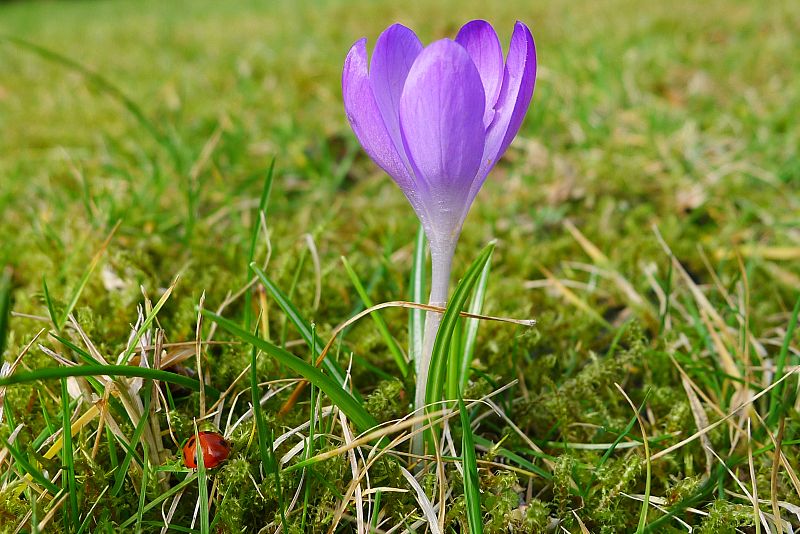 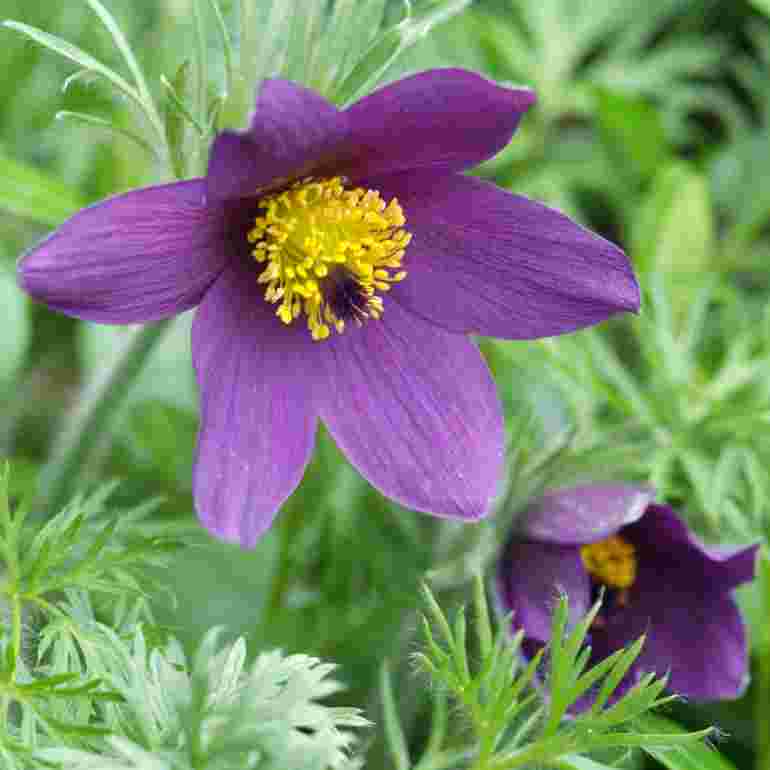 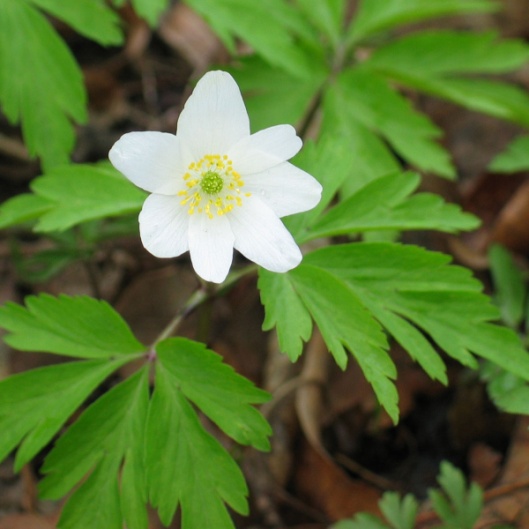 4. Zabawa ruchowo-naśladowcza Kwiaty rosną, kwiaty więdną. 
Dzieci naśladują, jak rosną kwiaty – przechodzą od klęku do pozycji stojącej z wyprostowanymi rękami. Potem naśladują, jak kwiaty więdną – powoli przechodzą od pozycji wyprostnej do klęku z opuszczoną głową i opuszczonymi ramionami. 
5. Wykonanie krokusa z bibuły, waty i wykałaczki.
Zapoznanie ze sposobem wykonania pracy:- Wycinanie z fioletowej lub żółtej bibuły płatków kwiatu. - Okręcenie kulki waty wielkości orzecha laskowego kolorową bibułą tak, aby można było do jej końców przyczepić płatki. - Układanie dookoła niej wyciętych płatków, posmarowanie wykałaczki klejem. - Przymocowanie uformowanego kwiatu – włożenie wykałaczki do kulki z waty. - Okręcenie wykałaczki paskiem zielonej bibuły. - Umocowanie kwiatka w kulce plasteliny włożonej do zakrętki. 6. Wykonanie prac przez dzieci.7. Sprzątanie miejsca pracy.